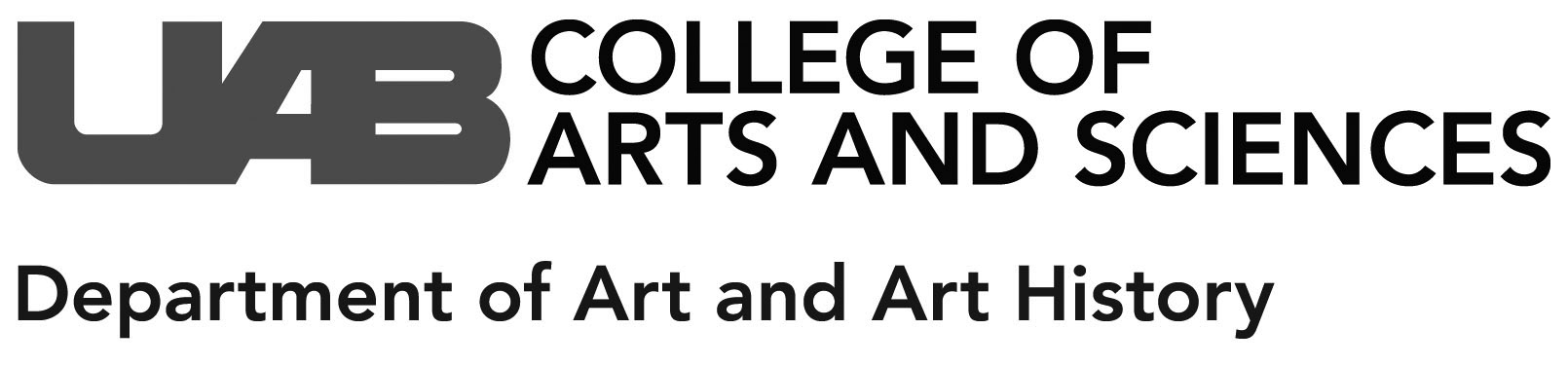 KLAUS URBAN SCHOLARSHIP APPLICATION FORMName:   ________________________________     ____________________________	  Last				   	                FirstBlazer ID: ___________________________The undersigned applies for the following Scholarship/Award granted by the faculty of the Department of Art and Art History under the rules set forth for each scholarship.Please type or print the following information and sign the release form:Phone Number with area code        (_____)_______________________Local Address: _____________________________________________
Street Apt. No: ________________________________________City State Zip: _________________________________________Please confirm: ❑ MA Art History Graduate Student     	Expected Date of Graduation: _____________I will have completed _________ semester hours of work by the end of the summer term.My current GPA is ___________ I grant permission to release information from my education and financial records to scholarship donors.___________________________________________________         __________Signature					     			   Date